Wysoce zjadliwa grypa ptaków (HPAI)               Bioasekuracja  przyzagrodowych hodowli drobiuDrób przetrzymywać w pomieszczeniach, bez możliwości swobodnego poruszania się po otwartych wybiegachNie karmić drobiu na zewnątrz budynków inwentarskichStosować maty dezynfekcyjne w wejściach i wyjściach z budynku, w którym przetrzymywany jest dróbZabezpieczyć budynki w których utrzymywany jest drób oraz paszę przed dostępem zwierząt dzikich, w tym ptakówPrzy obsłudze drobiu stosować odzież i obuwie ochronne przeznaczone tylko do tego celuPo każdym kontakcie z drobiem lub dzikimi ptakami myć ręce wodą z mydłemObserwować stan zdrowia drobiu, a o wszelkich niepokojących objawach natychmiast powiadomić lekarza weterynarii               Objawy grypy ptaków i zgłoszenie podejrzeniaObjawyPrzebieg i objawy kliniczne zakażeń grypy ptaków są zróżnicowane i zależą od zjadliwości wirusa, gatunku i wieku ptaków, towarzyszących zakażeń i stresogennych wpływów środowiska. Wysoce zjadliwa grypa ptaków (HPAI - Highly pathogenic avian influenza) objawy kliniczne to depresja, silne łzawienie, kichanie, duszność, obrzęk zatok podoczodołowych, sinica grzebienia i dzwonków, obrzęk głowy, nastroszenie piór, biegunka, objawy nerwowe;gwałtowny spadek lub zatrzymanie produkcji jaj, skorupy miękkie, ostatnie jaja zwykle bez skorup;w nadostrych i ostrych przypadkach padnięcia są nagłe, bez widocznych objawów lub w ciągu 24-48 godzin od pierwszych objawów. Śmiertelność może dochodzić do 100%.Zgłoszenie podejrzeniaPosiadacz drobiu powinien zawiadomić powiatowego lekarza weterynarii albo najbliższy podmiot świadczący usługi z zakresu medycyny weterynaryjnej o wystąpieniu u drobiu następujących objawów klinicznych:zwiększona śmiertelność;znaczący spadek pobierania paszy i wody;objawy nerwowe takie jak: drgawki, skręt szyi, paraliż nóg i skrzydeł, niezborność ruchów;duszność;sinica i wybroczyny;biegunka;nagły spadek nieśności.Telefoniczne zgłoszenia :    85 682 25 96   /   602 482 452   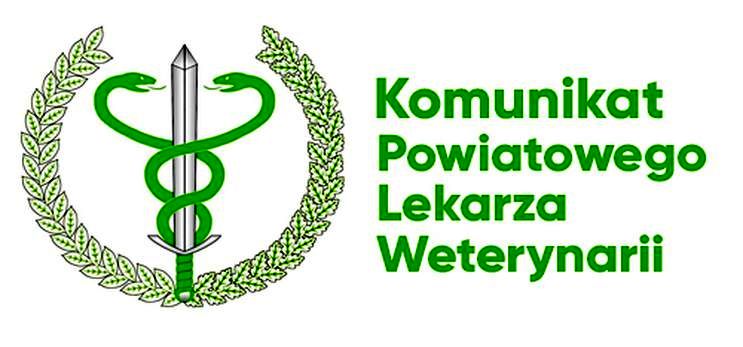 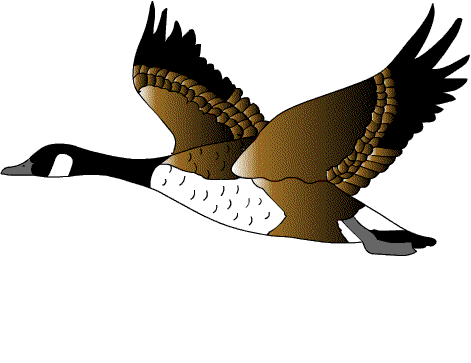 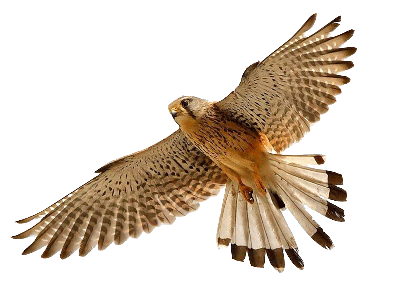 Powiatowy Lekarz Weterynarii                                                                                                                                                  w Hajnówce                                                                                                                                                                              Jan Dynkowski